～阿波おどりのリズムにのって楽しく身体を動かそう！～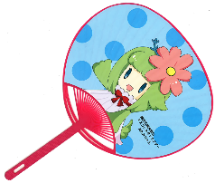 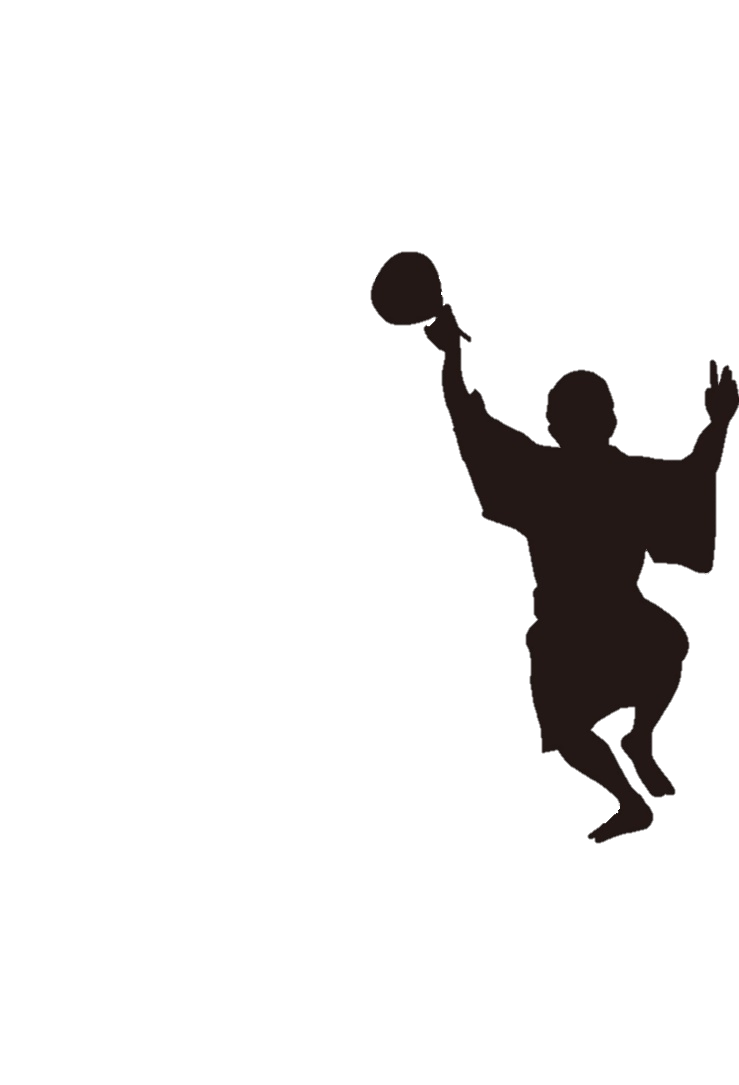 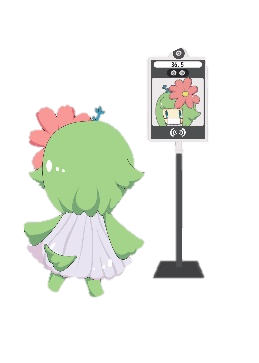 ※マスク着用でのご参加、受付時の検温・手指消毒等にご協力いただきますようお願い致します。当イベントは、予告なく変更・中止となる場合があります。あらかじめご了承ください。参加申込書希望時間　□午前の部11:20～12:00　／ 受付11:00～　□午後の部13:20～14:00 ／ 受付13:00～※参加者控え／申込み時間に☑時　間　□午前の部11:20～12:00 ／ □午後の部13:20～14:00氏　名　　　　 　　　　　　　　　 　  　  　　     　　　住　所　　　　　　　　　　　 　　 　　　　　　　　 　　　連絡先　（日中）　　　　　　 　 　　　　　　　　　 　　　